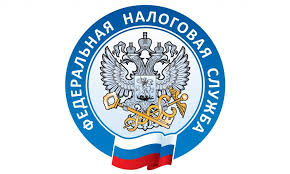                         НАЛОГОВАЯ СЛУЖБА                     ИНФОРМИРУЕТДокументы под рукой при получении доступа к «Личному кабинету налогоплательщика»     «Личный кабинет налогоплательщика – физического лица» - удобный сервис ФНС России, позволяющий сэкономить время и не потерять важные документы.     Зачастую физическим лицам необходимо получить справку о доходах и суммах налога физического лица по форме 2-НДФЛ как с основного, так и с прошлого места работы. Имея доступ к «Личному кабинету налогоплательщика – физического лица», обращаться в организации для получения справки не нужно. Достаточно зайти в свою учётную запись, найти раздел «Налоги», выбрать подраздел «доходы», после чего можно увидеть все данные о доходах. Более того, в Личный кабинет попадают и сведения о доходах из Фонда социального страхования (ФСС).     Также с помощью сервиса ФНС России можно в один клик заполнить декларацию по форме 3-НДФЛ для получения налогового вычета. Для этого необходимо перейти в раздел «Обращения по жизненным ситуациям» и нажать кнопку «Получить налоговый вычет».     Напомним, получить доступ к Личному кабинету в настоящее время можно:     - С помощью учётной записи портала Госуслуги;     - С помощью квалифицированной электронной подписи (универсальной электронной карты). Квалифицированный сертификат ключа проверки электронной подписи должен быть выдан Удостоверяющим центром, аккредитованным Минкомсвязи России, и может храниться на любом носителе: жестком диске, USB-ключе, Универсальной электронной карте и смарт-карте;     При посещении офиса МФЦ Приморского края. При себе налогоплательщику необходимо иметь документ, удостоверяющий личность.    При личном обращении в любой налоговый орган по предварительной онлайн-записи.